Activités mardi 31 mars *****************************************************************************************************Petit fil rouge            A vos dictionnaires !!!  15 min 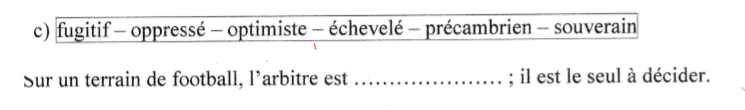 *LECTURE :  Relisez le texte à haute voix « Un mystérieux visiteur » pour vous entraîner. 15 min  Je vous donne la suite de cette histoire. Vous avez jusqu’à vendredi pour la lire car nous devons ensuite étudier le passage situé juste après.  Sans cette lecture, vous risquez d’être un peu perdu. *EDL :  Accord du participe passé :  Utiliser le manuel : outils pour le français.Rappel : le participe passé employé avec l'auxiliaire être s'accorde en genre et en nombre avec le sujet.                       Exemple :  il est parti                        elle est partie                            elles sont parties                                   masculin singulier             féminin singulier :e                      féminin pluriel : es*Exercice 2 p 163 pour tous et *** exercice 3 p 163.  15min * Exercice d’EDL : Ecris une phrase entière en utilisant les mots suivants :  15 min court -   pour trouver        - ce matin -         à travers tout le château        - Guillaume -           son ami Pierre  Repère ensuite dans la phrase que tu auras écrite, les groupes dans la phrase : sujet bleu, groupe verbal rouge CC en noir en précisant lieu, manière ou temps.*ECRITURE : Raconte, en quelques phrases, ce que tu as fait ce week-end. (une activité manuelle, une courte sortie dans le quartier,  un jeu …)  Fais attention à la ponctuation, à l’orthographe. Corrige, puis, lis le texte à tes parents.   20 min *Pause musicale : Le temps s’est refroidi, tu es prêt pour écouter l’hiver de A. Vivaldi !                        10 min                                                                                                       Tu peux donner ton avis sur cette écoute.  https://www.bing.com/videos/search?q=l%27hiver+de+vivaldi&&FORM=VDVVXXMathématiques *Révisions des opérations : 8654,3+5874+478,39=                  8012- 682,7             837 x6,07    5872                    4072 : 16                               *Pense à écrire les ordres de grandeur.             15 min*Les décimaux : exercices 3 p 30 et 8 p 31      ***   exercices7 et 11p 31       .  20min *Lecture de graphique : 2  et 3 p 164 ***    6 p 165            20 minHistoire : deuxième fiche à faire sur la première guerre mondiale ; Utilise la fiche leçon pour trouver et recopier les informations qu’on te demande dans la fiche exercice.  (30 min.Tu pourras finir le travail demain).Anglais 10 min d’activités avec le CNED. J’ai joint une fiche pour vous aider à vous repérer dans les questions à poser.